Append à dessiner le monde marin puis, créer ton propre tableau :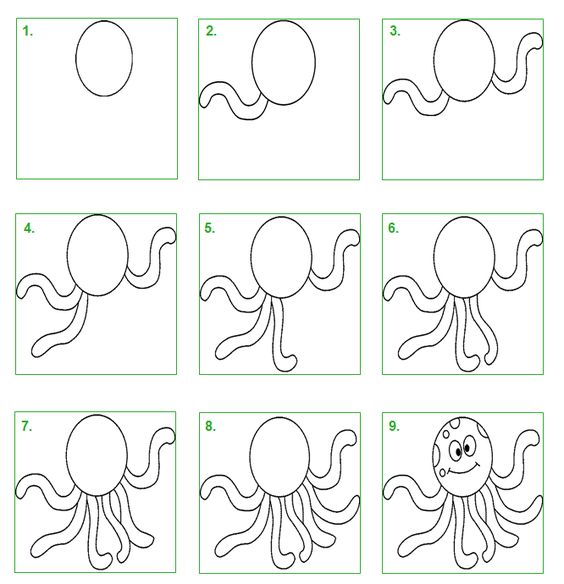 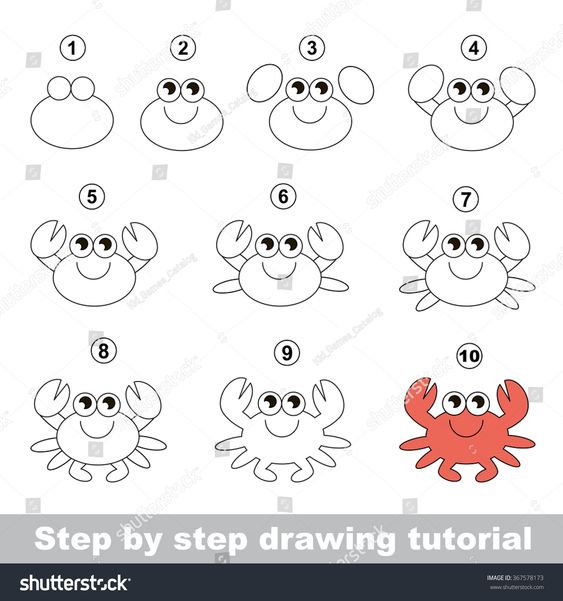 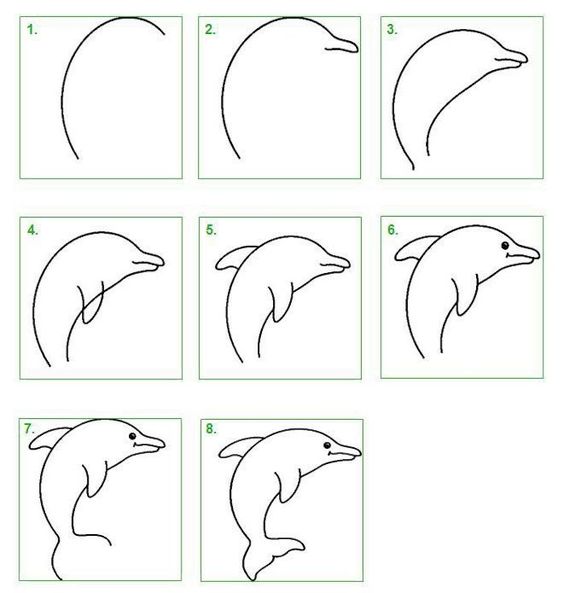 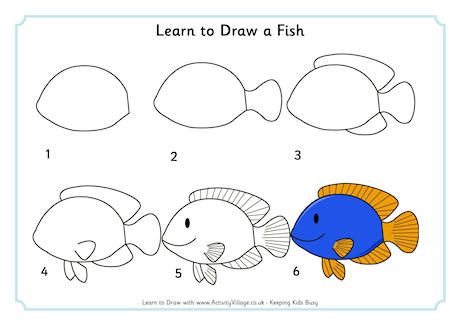 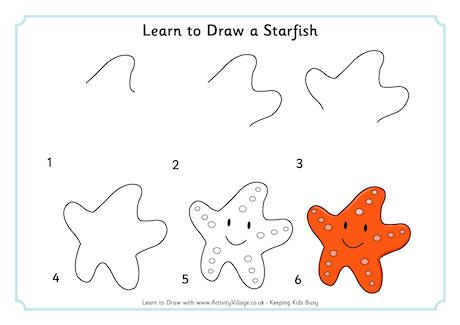 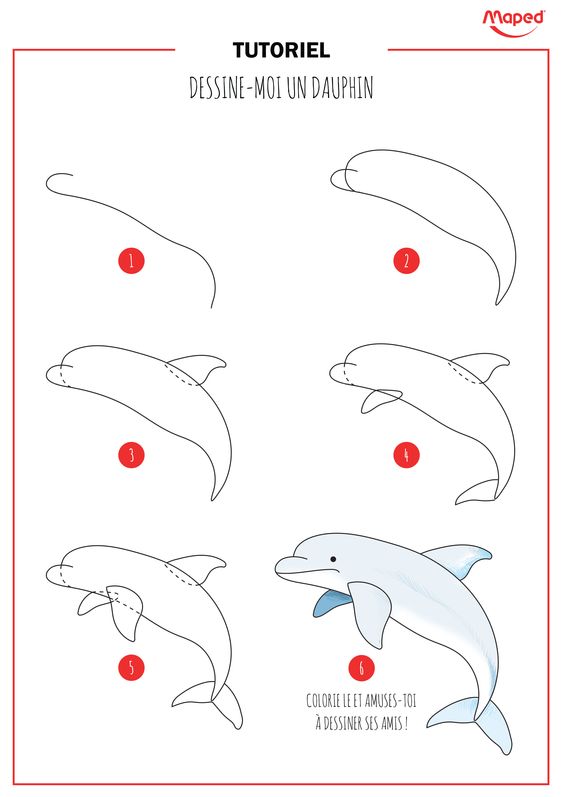 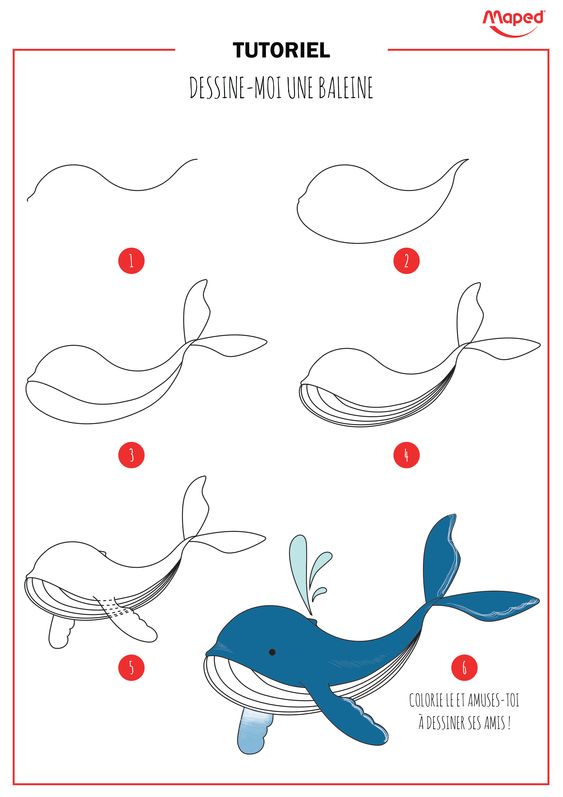 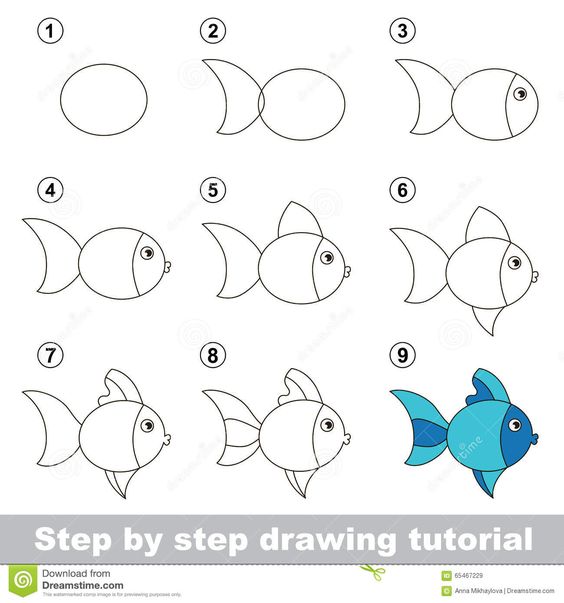 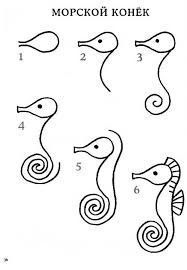 